Jasminka PetrovićBontonU pozorištu…Karte za pozorište se kupuju najmanje nekoliko dana unapred.Kupovina karata neposredno pred predstavu može biti rizična iz tri razloga:a)dobićete najbolja mesta po najskupljoj cenib)dobićete najlošija mesta po najskupljoj ceniv)nećete dobiti ništa.Nekada je odlazak u pozorište bio prava svečanost.Muškarac je oblačio smoking, a njegova žena koktel-haljinu.Danas to nije slučaj, osim u pojedinim „gala“ prilikama.Mladi čak dolaze u farmerkama i izlizanim jaknama.Poželjno je doći u najboljem odelu, pod uslovom da nije suviše svetlo i da nije trenerka.Za pozorište se koristi blag i diskretan parfem.Biti pokretna izložba nakita uopšte nije preporučljivo.Šešir se ostavlja na garderobi.Kašnjenje u bioskop ne spada u pristojno ponašanje, ali kašnjenje na pozorišnu predstavu, operu, balet ili koncert spada u ozbiljno kršenje bontona.Podići ceo red da bi se došlo do svog mesta,uz usputno izvinjavanje,pozdravljanje,saplitanje i preznojavanje,uznemiriće čitavu salu, pa i glumce na sceni.Kako se ponašati u toku predstave?Kao prvo i osnovno,svi ti ljudi oko vas nisu došli da uživaju u šuštanju vaših kesica sa bombonama i čokoladama,već u umetničkom delu. Osim jela, u toku predstave nije dozvoljen ni razgovor.Zevanje, kijanje, kašljanje i šmrkanje takođe spadaju u listu nepoželjnog ponašanja u toku predstave.Izlazak pre završetka predstave takođe nije lepo ponašanje.Bolje bi vam bilo da se opustite i ostanete na svom sedištu do potpunog prestanka rada glumaca.Hvala!1.Šta je bonton?________________________________________2.Gde se dešava radnja ovog odlomka?________________________________________3.Navedi deset imenica iz teksta.__________________________________________________________________________________4.Navedi pet prideva iz teksta._________________________________________5.Navedi pet glagola iz teksta._________________________________________6.Napiši šta je „gala“ prilika._________________________________________7.Šta se oblači u pozorištu?_________________________________________8.Kako se treba ponašati u pozorištu?__________________________________________________________________________________9. Napiši naziv jedne pozorišne predstave._________________________________________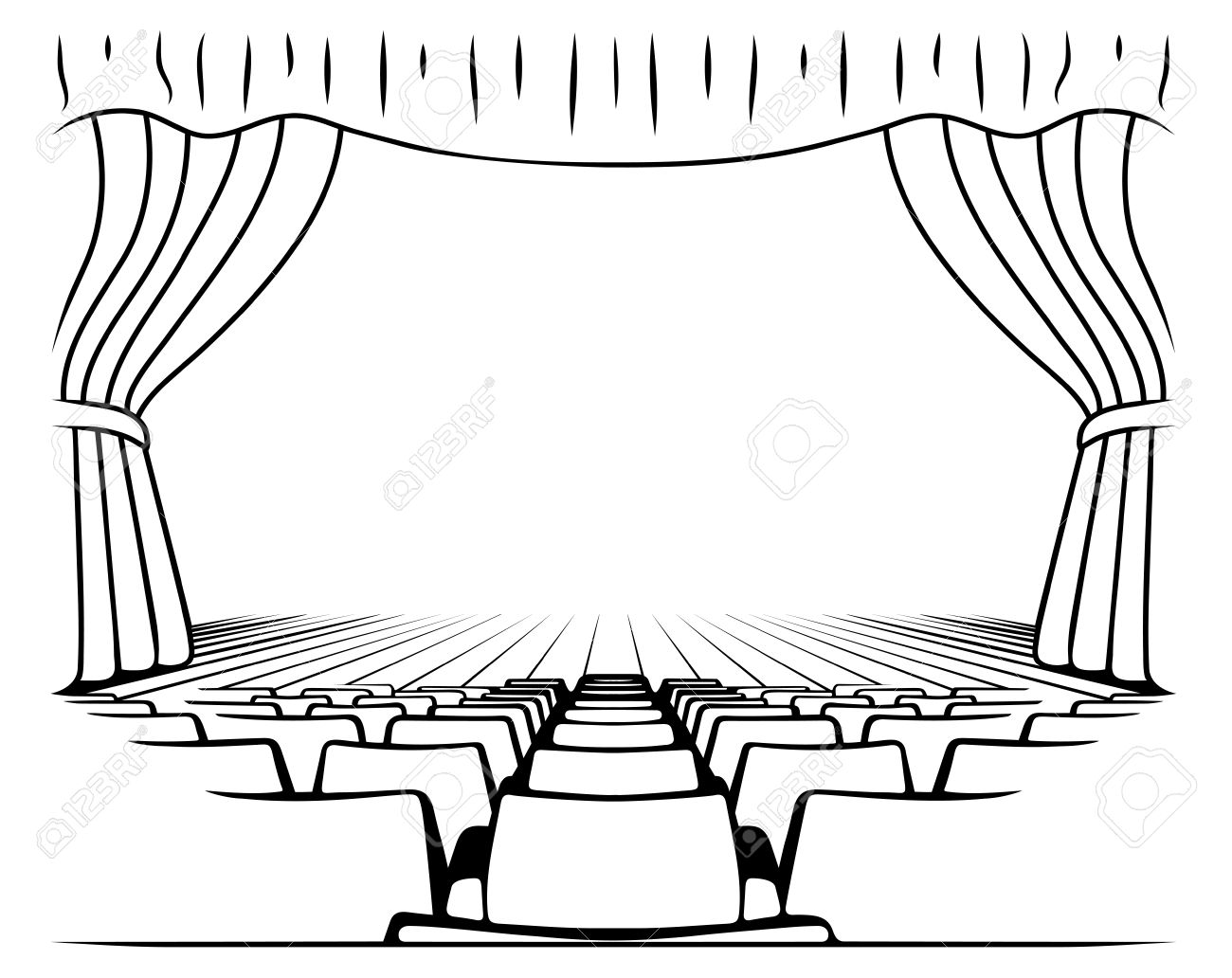 